附件：福建省建设工程造价电子数据交换导则(2017版第4次修订部分)2019年1月目  录第三章  数据元素	2附录A  元素属性	5附录B  元素属性的属性值	7附录C  XML Schema	9第三章  数据元素3.2工程造价组成元素3.2.2单位工程元素3.2.2.7主要材料设备元素一个与工程造价电子数据文档严格一致或一致的XML文件必须包含<ZYCLSB>元素作为<DWGC>元素的一个子元素，一个<DWGC>元素中的<ZYCLSB>子元素必须且只能有一个。<ZYCLSB>元素的属性定义应分别符合附录A表A.3.16的规定。子元素应为ZYCL（主要材料）、ZYSB（主要设备）、ZYJX（主要机械）。元素关系如下图：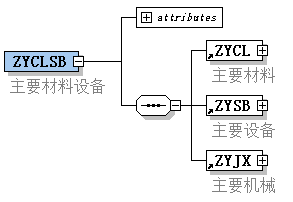 主要材料设备元素关系3.2.2.8工料机汇总元素一个与工程造价电子数据文档严格一致或一致的XML文件必须包含<GLJHZ>元素作为<DWGC>元素的一个子元素，一个<DWGC>元素中的<GLJHZ>子元素必须且只能有一个。子元素应为RG（人工）、CL（材料）、JX（机械）、SB（设备）、YZGJGLJ（预制构件工料机）。元素关系如下图：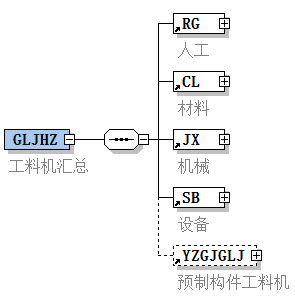 工料机汇总元素关系人工元素、材料元素、机械元素、设备元素一个与工程造价电子数据文档严格一致或一致的XML文件必须包含<RG>元素、<CL>元素、<JX>元素、<SB>元素分别作为<GLJHZ>元素的一个子元素，一个<GLJHZ>元素中的<RG>子元素、<CL>子元素、<JX>子元素、<SB>子元素必须且只能有一个。<RG>元素、<CL>元素、<JX>元素、<SB>元素、<YZGJGLJ>元素的子元素应分别为RGXX（人工细项）、CLXX（材料细项）、JXXM（机械细项）、SBXM（设备细项）。元素关系如下图：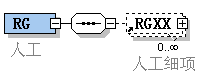 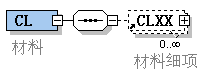 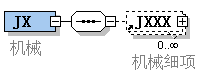 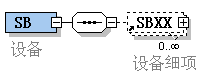 人工、材料、机械、设备元素关系人工细项元素、材料细项元素、机械细项元素、设备细项元素一个与工程造价电子数据文档严格一致或一致的XML文件必须包含<RGXX>元素、<CLXX>元素、<JXXX>元素、<SBXX>元素，分别作为<RG>元素、<CL>元素和<ZYCL>元素、<JX>元素和<ZYJX>元素、<SB>元素和<ZYSB>元素的一个子元素，一个<RG>元素、<CL>元素和<ZYCL>元素、<JX>元素和<ZYJX>元素、<SB>元素和<ZYSB>元素中的<RGXX>子元素、<CLXX>子元素、<JXXX>子元素、<SBXX>子元素可有零个或一个或多个。<RGXX>子元素、<JXXX>子元素的属性定义应符合附录A表A.3.17的规定，<CLXX>子元素、<SBXX>子元素的属性定义应符合附录A表A.3.18的规定。元素关系如下图：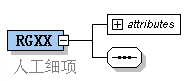 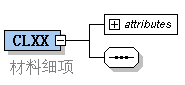 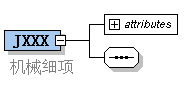 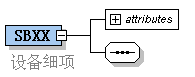 人工细项、材料细项、机械细项、设备细项元素关系预制构件工料机元素一个与工程造价电子数据文档严格一致或一致的XML文件必须包含<YZGJGLJ>元素作为<GLJHZ>元素的一个子元素，一个<GLJHZ>元素中的<YZGJGLJ>子元素必须有零个或一个或多个。子元素应为YZGJGLJXX（预制构件工料机细项），其属性定义应符合附录A表A.3.17的规定。元素关系如下图：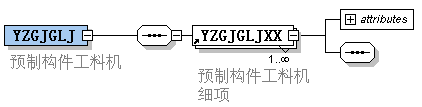 预制构件工料机元素关系附录A  元素属性A.3 工程造价组成元素A.3.16 主要材料设备元素。属性定义按照表A.3.16内容执行。表 A.3.16  主要材料设备元素属性定义表A.3.17 人工细项元素、机械细项元素、预制构件工料机细项元素。属性定义按照表A.3.17内容执行。表 A.3.17  人工细项元素、机械细项元素、预制构件工料机细项元素属性定义表A.3.18 材料细项元素和设备细项元素。属性定义按照表A.3.18内容执行。表 A.3.18  材料细项元素和设备细项元素属性定义表附录B  元素属性的属性值B.1 根元素B.1.1 根元素。属性值按照表B.1.1内容执行。表 B.1.1  根元素属性值表B.3 工程造价组成元素B.3.17主要材料设备元素。属性值按照表B.3.17内容执行。表 B.3.17  主要材料设备元素属性值表B.3.18 人工细项元素、机械细项元素、预制构件工料机细项元素。属性值按照表B.3.18内容执行。表 B.3.18  人工细项元素、机械细项元素、预制构件工料机细项元素属性值表B.3.19 材料细项元素和设备细项元素。属性值按照表B.3.19内容执行。表 B.3.19  材料细项元素和设备细项元素属性值表附录C  XML Schema<?xml version="1.0" encoding="UTF-8"?><xsd:schema xmlns:xsd="http://www.w3.org/2001/XMLSchema">	<xsd:element name="GCZJWJ">		<xsd:annotation>			<xsd:documentation>工程造价文件</xsd:documentation>		</xsd:annotation>		<xsd:complexType>			<xsd:sequence>				<xsd:element ref="XTXX"/>				<xsd:element ref="GCMS"/>				<xsd:element ref="GCZJZC"/>				<xsd:element ref="GCZJZB" minOccurs="0"/>			</xsd:sequence>			<xsd:attribute name="GCBH" type="xsd:string"/>			<xsd:attribute name="GCMC" type="xsd:string" use="required"/>			<xsd:attribute name="JJLX" type="xsd:string" use="required"/>			<xsd:attribute name="BZLB" type="xsd:string" use="required"/>			<xsd:attribute name="ZYLB" type="xsd:string" use="required"/>			<xsd:attribute name="JSMS" type="xsd:string" use="required"/>			<xsd:attribute name="JZMJ" type="xsd:decimal"/>			<xsd:attribute name="BZR" type="xsd:string" use="required"/>			<xsd:attribute name="FHR" type="xsd:string" use="required"/>			<xsd:attribute name="HDR" type="xsd:string" use="required"/>			<xsd:attribute name="BZRQ" type="xsd:string" use="required"/>			<xsd:attribute name="FHRQ" type="xsd:string" use="required"/>			<xsd:attribute name="HDRQ" type="xsd:string" use="required"/>			<xsd:attribute name="ZXBZMC" type="xsd:string" use="required"/>			<xsd:attribute name="VER" type="xsd:string" use="required"/>		</xsd:complexType>	</xsd:element>	<xsd:element name="XTXX">		<xsd:annotation>			<xsd:documentation>系统信息</xsd:documentation>		</xsd:annotation>		<xsd:complexType>			<xsd:sequence>				<xsd:element ref="RYJXX"/>				<xsd:element ref="JSJD"/>				<xsd:element ref="KZXX"/>			</xsd:sequence>		</xsd:complexType>	</xsd:element>	<xsd:element name="RYJXX">		<xsd:annotation>			<xsd:documentation>软硬件信息</xsd:documentation>		</xsd:annotation>		<xsd:complexType>			<xsd:sequence>				<xsd:element ref="RYJXXMX" maxOccurs="unbounded"/>			</xsd:sequence>			<xsd:attribute name="XXMW" type="xsd:string" use="required"/>			<xsd:attribute name="SJSJC" type="xsd:string" use="required"/>		</xsd:complexType>	</xsd:element>	<xsd:element name="RYJXXMX">		<xsd:annotation>			<xsd:documentation>软硬件信息明细</xsd:documentation>		</xsd:annotation>		<xsd:complexType>			<xsd:sequence/>			<xsd:attribute name="GHSJ" type="xsd:string" use="required"/>			<xsd:attribute name="ZBXMMC" type="xsd:string" use="required"/>			<xsd:attribute name="BDMC" type="xsd:string" use="required"/>			<xsd:attribute name="TBRMC" type="xsd:string" use="required"/>			<xsd:attribute name="CPUXLH" type="xsd:string" use="required"/>			<xsd:attribute name="NCXLH" type="xsd:string" use="required"/>			<xsd:attribute name="YPXLH" type="xsd:string" use="required"/>			<xsd:attribute name="IPDZ" type="xsd:string" use="required"/>			<xsd:attribute name="WKDZ" type="xsd:string" use="required"/>			<xsd:attribute name="JMSXLH" type="xsd:string" use="required"/>			<xsd:attribute name="RJGSMC" type="xsd:string" use="required"/>			<xsd:attribute name="RJBBH" type="xsd:string" use="required"/>		</xsd:complexType>	</xsd:element>	<xsd:element name="JSJD">		<xsd:annotation>			<xsd:documentation>计算精度</xsd:documentation>		</xsd:annotation>		<xsd:complexType>			<xsd:sequence>				<xsd:element ref="JSJDMX" maxOccurs="unbounded"/>			</xsd:sequence>		</xsd:complexType>	</xsd:element>	<xsd:element name="JSJDMX">		<xsd:annotation>			<xsd:documentation>计算精度明细</xsd:documentation>		</xsd:annotation>		<xsd:complexType>			<xsd:sequence/>			<xsd:attribute name="MC" type="xsd:string" use="required"/>			<xsd:attribute name="JD" type="xsd:integer" use="required"/>			<xsd:attribute name="BZ" type="xsd:string" use="required"/>		</xsd:complexType>	</xsd:element>	<xsd:element name="KZXX">		<xsd:annotation>			<xsd:documentation>扩展信息</xsd:documentation>		</xsd:annotation>		<xsd:complexType>			<xsd:sequence>				<xsd:element ref="KZXXMX" minOccurs="0" maxOccurs="unbounded"/>			</xsd:sequence>		</xsd:complexType>	</xsd:element>	<xsd:element name="KZXXMX">		<xsd:annotation>			<xsd:documentation>扩展信息明细</xsd:documentation>		</xsd:annotation>		<xsd:complexType>			<xsd:sequence/>			<xsd:attribute name="XXMC" type="xsd:string" use="required"/>			<xsd:attribute name="XXNR" type="xsd:string" use="required"/>			<xsd:attribute name="BZ" type="xsd:string" use="required"/>		</xsd:complexType>	</xsd:element>	<xsd:element name="GCMS">		<xsd:annotation>			<xsd:documentation>工程信息描述</xsd:documentation>		</xsd:annotation>		<xsd:complexType>			<xsd:sequence>				<xsd:element ref="JSDW"/>				<xsd:element ref="SGDW"/>				<xsd:element ref="ZSM"/>			</xsd:sequence>		</xsd:complexType>	</xsd:element>	<xsd:element name="JSDW">		<xsd:annotation>			<xsd:documentation>建设单位信息</xsd:documentation>		</xsd:annotation>		<xsd:complexType>			<xsd:sequence/>			<xsd:attribute name="ZBR" type="xsd:string" use="required"/>			<xsd:attribute name="ZBRDB" type="xsd:string" use="required"/>			<xsd:attribute name="FBR" type="xsd:string" use="required"/>			<xsd:attribute name="FBRDB" type="xsd:string" use="required"/>			<xsd:attribute name="GCZJZXR" type="xsd:string" use="required"/>			<xsd:attribute name="ZJZXRDB" type="xsd:string" use="required"/>			<xsd:attribute name="ZJGCS" type="xsd:string" use="required"/>		</xsd:complexType>	</xsd:element>	<xsd:element name="SGDW">		<xsd:annotation>			<xsd:documentation>施工单位信息</xsd:documentation>		</xsd:annotation>		<xsd:complexType>			<xsd:sequence/>			<xsd:attribute name="TBR" type="xsd:string" use="required"/>			<xsd:attribute name="TBRDB" type="xsd:string" use="required"/>			<xsd:attribute name="CBR" type="xsd:string" use="required"/>			<xsd:attribute name="CBRDB" type="xsd:string" use="required"/>		</xsd:complexType>	</xsd:element>	<xsd:element name="ZSM">		<xsd:annotation>			<xsd:documentation>总说明</xsd:documentation>		</xsd:annotation>		<xsd:complexType>			<xsd:sequence>				<xsd:element ref="NR"/>				<xsd:element ref="JGXX"/>				<xsd:element ref="JJGD"/>				<xsd:element ref="GCTZ" minOccurs="0"/>			</xsd:sequence>		</xsd:complexType>	</xsd:element>	<xsd:element name="NR" type="xsd:string">		<xsd:annotation>			<xsd:documentation>总说明内容</xsd:documentation>		</xsd:annotation>	</xsd:element>	<xsd:element name="JGXX">		<xsd:annotation>			<xsd:documentation>价格信息</xsd:documentation>		</xsd:annotation>		<xsd:complexType>			<xsd:sequence>				<xsd:element ref="JGXXML" maxOccurs="unbounded"/>			</xsd:sequence>		</xsd:complexType>	</xsd:element>	<xsd:element name="JGXXML">		<xsd:annotation>			<xsd:documentation>价格信息目录</xsd:documentation>		</xsd:annotation>		<xsd:complexType>			<xsd:sequence/>			<xsd:attribute name="JGXXMC" type="xsd:string" use="required"/>			<xsd:attribute name="JGXXSY" type="xsd:string" use="required"/>			<xsd:attribute name="BZ" type="xsd:string"/>		</xsd:complexType>	</xsd:element>	<xsd:element name="JJGD">		<xsd:annotation>			<xsd:documentation>计价规定</xsd:documentation>		</xsd:annotation>		<xsd:complexType>			<xsd:sequence>				<xsd:element ref="GDWJ" minOccurs="0" maxOccurs="unbounded"/>			</xsd:sequence>		</xsd:complexType>	</xsd:element>	<xsd:element name="GDWJ">		<xsd:annotation>			<xsd:documentation>规定文件</xsd:documentation>		</xsd:annotation>		<xsd:complexType>			<xsd:sequence/>			<xsd:attribute name="WJM" type="xsd:string" use="required"/>			<xsd:attribute name="BZ" type="xsd:string"/>		</xsd:complexType>	</xsd:element>	<xsd:element name="GCTZ">		<xsd:annotation>			<xsd:documentation>工程特征</xsd:documentation>		</xsd:annotation>		<xsd:complexType>			<xsd:sequence>				<xsd:element ref="TZXM" minOccurs="0" maxOccurs="unbounded"/>			</xsd:sequence>		</xsd:complexType>	</xsd:element>	<xsd:element name="TZXM">		<xsd:annotation>			<xsd:documentation>特征项目</xsd:documentation>		</xsd:annotation>		<xsd:complexType>			<xsd:sequence/>			<xsd:attribute name="TZBM" type="xsd:string" use="required"/>			<xsd:attribute name="TZMC" type="xsd:string" use="required"/>			<xsd:attribute name="TZNR" type="xsd:string" use="required"/>			<xsd:attribute name="TZSY" type="xsd:string" use="required"/>		</xsd:complexType>	</xsd:element>	<xsd:element name="GCZJZC">		<xsd:annotation>			<xsd:documentation>工程造价组成</xsd:documentation>		</xsd:annotation>		<xsd:complexType>			<xsd:sequence>				<xsd:element ref="DXGC" maxOccurs="unbounded"/>			</xsd:sequence>			<xsd:attribute name="ZBKZJ" type="xsd:decimal" use="required"/>			<xsd:attribute name="TBZJ" type="xsd:decimal" use="required"/>			<xsd:attribute name="HTZJ" type="xsd:decimal" use="required"/>			<xsd:attribute name="SSJSJ" type="xsd:decimal" use="required"/>			<xsd:attribute name="SDJSJ" type="xsd:decimal" use="required"/>			<xsd:attribute name="GCZJ" type="xsd:decimal" use="required"/>			<xsd:attribute name="ZBJGCLF" type="xsd:decimal" use="required"/>			<xsd:attribute name="TBJGCLF" type="xsd:decimal" use="required"/>			<xsd:attribute name="HTJGCLF" type="xsd:decimal" use="required"/>			<xsd:attribute name="JSJGCLF" type="xsd:decimal" use="required"/>			<xsd:attribute name="TZSY" type="xsd:string" use="required"/>		</xsd:complexType>	</xsd:element>	<xsd:element name="DXGC">		<xsd:annotation>			<xsd:documentation>单项工程</xsd:documentation>		</xsd:annotation>		<xsd:complexType>			<xsd:sequence>				<xsd:element ref="DWGC" maxOccurs="unbounded"/>			</xsd:sequence>			<xsd:attribute name="XH" type="xsd:string" use="required"/>			<xsd:attribute name="DXGCMC" type="xsd:string" use="required"/>			<xsd:attribute name="ZBMBMC" type="xsd:string" use="required"/>			<xsd:attribute name="JE" type="xsd:decimal" use="required"/>			<xsd:attribute name="AQWMF" type="xsd:decimal" use="required"/>			<xsd:attribute name="TZSY" type="xsd:string" use="required"/>		</xsd:complexType>	</xsd:element>	<xsd:element name="DWGC">		<xsd:annotation>			<xsd:documentation>单位工程</xsd:documentation>		</xsd:annotation>		<xsd:complexType>			<xsd:sequence>				<xsd:element ref="DWGCF"/>				<xsd:element ref="FBFX"/>				<xsd:element ref="CSXM"/>				<xsd:element ref="QTXM"/>				<xsd:element ref="YZGJ" minOccurs="0" maxOccurs="unbounded"/>				<xsd:element ref="JGCL"/>				<xsd:element ref="ZYCLSB"/>				<xsd:element ref="GLJHZ"/>			</xsd:sequence>			<xsd:attribute name="XH" type="xsd:string" use="required"/>			<xsd:attribute name="DWGCMC" type="xsd:string" use="required"/>			<xsd:attribute name="ZBMBMC" type="xsd:string" use="required"/>			<xsd:attribute name="JE" type="xsd:decimal" use="required"/>			<xsd:attribute name="AQWMF" type="xsd:decimal" use="required"/>			<xsd:attribute name="ZYLB" type="xsd:string" use="required"/>			<xsd:attribute name="JGXXSY" type="xsd:string" use="required"/>			<xsd:attribute name="TZSY" type="xsd:string" use="required"/>		</xsd:complexType>	</xsd:element>	<xsd:element name="DWGCF">		<xsd:annotation>			<xsd:documentation>单位工程费汇总</xsd:documentation>		</xsd:annotation>		<xsd:complexType>			<xsd:sequence>				<xsd:element ref="FYXM" maxOccurs="unbounded"/>			</xsd:sequence>		</xsd:complexType>	</xsd:element>	<xsd:element name="FBFX">		<xsd:annotation>			<xsd:documentation>分部分项工程</xsd:documentation>		</xsd:annotation>		<xsd:complexType>			<xsd:sequence>				<xsd:element ref="FBGC" maxOccurs="unbounded"/>			</xsd:sequence>		</xsd:complexType>	</xsd:element>	<xsd:element name="FBGC">		<xsd:annotation>			<xsd:documentation>分部工程</xsd:documentation>		</xsd:annotation>		<xsd:complexType>			<xsd:sequence>				<xsd:element ref="QFTJ"/>				<xsd:element ref="QFBZ"/>				<xsd:choice>					<xsd:element ref="QDXM" maxOccurs="unbounded"/>					<xsd:element ref="DEZM" maxOccurs="unbounded"/>				</xsd:choice>			</xsd:sequence>			<xsd:attribute name="FBGCMC" type="xsd:string" use="required"/>			<xsd:attribute name="ZBMBMC" type="xsd:string" use="required"/>			<xsd:attribute name="FBGCFHJ" type="xsd:decimal" use="required"/>			<xsd:attribute name="TZSY" type="xsd:string" use="required"/>		</xsd:complexType>	</xsd:element>	<xsd:element name="CSXM">		<xsd:annotation>			<xsd:documentation>措施项目</xsd:documentation>		</xsd:annotation>		<xsd:complexType>			<xsd:sequence>				<xsd:element ref="CSFBGC" maxOccurs="unbounded"/>			</xsd:sequence>		</xsd:complexType>	</xsd:element>	<xsd:element name="CSFBGC">		<xsd:annotation>			<xsd:documentation>措施分部工程</xsd:documentation>		</xsd:annotation>		<xsd:complexType>			<xsd:sequence>				<xsd:element ref="QFTJ"/>				<xsd:element ref="QFBZ"/>				<xsd:element ref="DJCS"/>				<xsd:element ref="ZJCS"/>			</xsd:sequence>			<xsd:attribute name="FBGCMC" type="xsd:string" use="required"/>			<xsd:attribute name="FBGCFHJ" type="xsd:decimal" use="required"/>			<xsd:attribute name="TZSY" type="xsd:string" use="required"/>		</xsd:complexType>	</xsd:element>	<xsd:element name="DJCS">		<xsd:annotation>			<xsd:documentation>单价措施</xsd:documentation>		</xsd:annotation>		<xsd:complexType>			<xsd:sequence>				<xsd:choice>					<xsd:element ref="QDXM" maxOccurs="unbounded"/>					<xsd:element ref="DEZM" maxOccurs="unbounded"/>				</xsd:choice>			</xsd:sequence>		</xsd:complexType>	</xsd:element>	<xsd:element name="ZJCS">		<xsd:annotation>			<xsd:documentation>总价措施</xsd:documentation>		</xsd:annotation>		<xsd:complexType>			<xsd:sequence>				<xsd:element ref="ZJCSXM" maxOccurs="unbounded"/>			</xsd:sequence>		</xsd:complexType>	</xsd:element>	<xsd:element name="ZJCSXM">		<xsd:annotation>			<xsd:documentation>总价措施项目</xsd:documentation>		</xsd:annotation>		<xsd:complexType>			<xsd:sequence/>			<xsd:attribute name="XH" type="xsd:string" use="required"/>			<xsd:attribute name="XMMC" type="xsd:string" use="required"/>			<xsd:attribute name="JSS" type="xsd:string" use="required"/>			<xsd:attribute name="JSJC" type="xsd:decimal" use="required"/>			<xsd:attribute name="FL" type="xsd:decimal" use="required"/>			<xsd:attribute name="JE" type="xsd:decimal" use="required"/>		</xsd:complexType>	</xsd:element>	<xsd:element name="QTXM">		<xsd:annotation>			<xsd:documentation>其他项目</xsd:documentation>		</xsd:annotation>		<xsd:complexType>			<xsd:sequence>				<xsd:element ref="QTXMFHZ"/>				<xsd:element ref="ZLJE"/>				<xsd:element ref="ZYZGJ"/>				<xsd:element ref="ZCBF"/>				<xsd:element ref="YZGCZJF"/>				<xsd:element ref="SDDEGQZJF"/>				<xsd:element ref="YCJKXTZLF"/>				<xsd:element ref="FBRJCF"/>				<xsd:element ref="GCZYCBPWF"/>				<xsd:element ref="ZTSNF"/>				<xsd:element ref="QTBT" minOccurs="0" maxOccurs="unbounded"/>			</xsd:sequence>		</xsd:complexType>	</xsd:element>	<xsd:element name="QTXMFHZ">		<xsd:annotation>			<xsd:documentation>其他项目费汇总</xsd:documentation>		</xsd:annotation>		<xsd:complexType>			<xsd:sequence>				<xsd:element ref="QTXMFZC" maxOccurs="unbounded"/>			</xsd:sequence>		</xsd:complexType>	</xsd:element>	<xsd:element name="QTXMFZC">		<xsd:annotation>			<xsd:documentation>其他项目费组成</xsd:documentation>		</xsd:annotation>		<xsd:complexType>			<xsd:sequence/>			<xsd:attribute name="XH" type="xsd:string" use="required"/>			<xsd:attribute name="XMMC" type="xsd:string" use="required"/>			<xsd:attribute name="JE" type="xsd:decimal" use="required"/>			<xsd:attribute name="BZ" type="xsd:string" use="required"/>		</xsd:complexType>	</xsd:element>	<xsd:element name="ZLJE">		<xsd:annotation>			<xsd:documentation>暂列金额</xsd:documentation>		</xsd:annotation>		<xsd:complexType>			<xsd:sequence>				<xsd:element ref="ZLJEZC" minOccurs="0" maxOccurs="unbounded"/>			</xsd:sequence>		</xsd:complexType>	</xsd:element>	<xsd:element name="ZLJEZC">		<xsd:annotation>			<xsd:documentation>暂列金额组成</xsd:documentation>		</xsd:annotation>		<xsd:complexType>			<xsd:sequence/>			<xsd:attribute name="XH" type="xsd:string" use="required"/>			<xsd:attribute name="XMMC" type="xsd:string" use="required"/>			<xsd:attribute name="JE" type="xsd:decimal" use="required"/>			<xsd:attribute name="BZ" type="xsd:string" use="required"/>		</xsd:complexType>	</xsd:element>	<xsd:element name="ZCBF">		<xsd:annotation>			<xsd:documentation>总承包服务费</xsd:documentation>		</xsd:annotation>		<xsd:complexType>			<xsd:sequence>				<xsd:element ref="ZCBFLB" minOccurs="0" maxOccurs="unbounded"/>			</xsd:sequence>		</xsd:complexType>	</xsd:element>	<xsd:element name="ZCBFLB">		<xsd:annotation>			<xsd:documentation>总承包服务费类别</xsd:documentation>		</xsd:annotation>		<xsd:complexType>			<xsd:sequence>				<xsd:element ref="ZCBFXX" maxOccurs="unbounded"/>			</xsd:sequence>			<xsd:attribute name="XH" type="xsd:string"/>			<xsd:attribute name="XMMC" type="xsd:string"/>			<xsd:attribute name="JSJC" type="xsd:decimal"/>			<xsd:attribute name="FL" type="xsd:decimal"/>			<xsd:attribute name="JE" type="xsd:decimal"/>		</xsd:complexType>	</xsd:element>	<xsd:element name="ZCBFXX">		<xsd:annotation>			<xsd:documentation>总承包服务费细项</xsd:documentation>		</xsd:annotation>		<xsd:complexType>			<xsd:sequence/>			<xsd:attribute name="XH" type="xsd:string"/>			<xsd:attribute name="XMMC" type="xsd:string"/>			<xsd:attribute name="JSJC" type="xsd:decimal"/>			<xsd:attribute name="FL" type="xsd:decimal"/>			<xsd:attribute name="JE" type="xsd:decimal"/>		</xsd:complexType>	</xsd:element>	<xsd:element name="ZYZGJ">		<xsd:annotation>			<xsd:documentation>专业工程暂估价</xsd:documentation>		</xsd:annotation>		<xsd:complexType>			<xsd:sequence>				<xsd:element ref="ZYZGJZC" minOccurs="0" maxOccurs="unbounded"/>			</xsd:sequence>		</xsd:complexType>	</xsd:element>	<xsd:element name="ZYZGJZC">		<xsd:annotation>			<xsd:documentation>专业工程暂估价组成</xsd:documentation>		</xsd:annotation>		<xsd:complexType>			<xsd:sequence/>			<xsd:attribute name="XH" type="xsd:string" use="required"/>			<xsd:attribute name="XMMC" type="xsd:string" use="required"/>			<xsd:attribute name="JE" type="xsd:decimal" use="required"/>			<xsd:attribute name="BZ" type="xsd:string" use="required"/>		</xsd:complexType>	</xsd:element>	<xsd:element name="YZGCZJF">		<xsd:annotation>			<xsd:documentation>优质工程增加费</xsd:documentation>		</xsd:annotation>		<xsd:complexType>			<xsd:sequence/>			<xsd:attribute name="XMMC" type="xsd:string" use="required"/>			<xsd:attribute name="JSJC" type="xsd:decimal" use="required"/>			<xsd:attribute name="FL" type="xsd:decimal" use="required"/>			<xsd:attribute name="JE" type="xsd:decimal" use="required"/>		</xsd:complexType>	</xsd:element>	<xsd:element name="SDDEGQZJF">		<xsd:annotation>			<xsd:documentation>缩短定额工期增加费</xsd:documentation>		</xsd:annotation>		<xsd:complexType>			<xsd:sequence/>			<xsd:attribute name="XMMC" type="xsd:string" use="required"/>			<xsd:attribute name="JSJC" type="xsd:decimal" use="required"/>			<xsd:attribute name="FL" type="xsd:decimal" use="required"/>			<xsd:attribute name="JE" type="xsd:decimal" use="required"/>		</xsd:complexType>	</xsd:element>	<xsd:element name="YCJKXTZLF">		<xsd:annotation>			<xsd:documentation>远程监控系统租赁费</xsd:documentation>		</xsd:annotation>		<xsd:complexType>			<xsd:sequence/>			<xsd:attribute name="XMMC" type="xsd:string" use="required"/>			<xsd:attribute name="JSJC" type="xsd:decimal" use="required"/>			<xsd:attribute name="FL" type="xsd:decimal" use="required"/>			<xsd:attribute name="JE" type="xsd:decimal" use="required"/>		</xsd:complexType>	</xsd:element>	<xsd:element name="FBRJCF">		<xsd:annotation>			<xsd:documentation>发包人检测费</xsd:documentation>		</xsd:annotation>		<xsd:complexType>			<xsd:sequence/>			<xsd:attribute name="XMMC" type="xsd:string" use="required"/>			<xsd:attribute name="JSJC" type="xsd:decimal" use="required"/>			<xsd:attribute name="FL" type="xsd:decimal" use="required"/>			<xsd:attribute name="JE" type="xsd:decimal" use="required"/>		</xsd:complexType>	</xsd:element>	<xsd:element name="GCZYCBPWF">		<xsd:annotation>			<xsd:documentation>工程噪音超标排污费</xsd:documentation>		</xsd:annotation>		<xsd:complexType>			<xsd:sequence/>			<xsd:attribute name="XMMC" type="xsd:string" use="required"/>			<xsd:attribute name="JSJC" type="xsd:decimal" use="required"/>			<xsd:attribute name="FL" type="xsd:decimal" use="required"/>			<xsd:attribute name="JE" type="xsd:decimal" use="required"/>		</xsd:complexType>	</xsd:element>	<xsd:element name="ZTSNF">		<xsd:annotation>			<xsd:documentation>渣土收纳费</xsd:documentation>		</xsd:annotation>		<xsd:complexType>			<xsd:sequence/>			<xsd:attribute name="XMMC" type="xsd:string" use="required"/>			<xsd:attribute name="JSJC" type="xsd:decimal" use="required"/>			<xsd:attribute name="FL" type="xsd:decimal" use="required"/>			<xsd:attribute name="JE" type="xsd:decimal" use="required"/>		</xsd:complexType>	</xsd:element>	<xsd:element name="QTBT">		<xsd:annotation>			<xsd:documentation>其他标题</xsd:documentation>		</xsd:annotation>		<xsd:complexType>			<xsd:sequence>				<xsd:choice>					<xsd:element ref="QTBT" minOccurs="0" maxOccurs="unbounded"/>					<xsd:element ref="QTBTMX" minOccurs="0" maxOccurs="unbounded"/>				</xsd:choice>			</xsd:sequence>			<xsd:attribute name="XH" type="xsd:string" use="required"/>			<xsd:attribute name="XMMC" type="xsd:string" use="required"/>			<xsd:attribute name="JSJC" type="xsd:decimal" use="required"/>			<xsd:attribute name="FL" type="xsd:decimal" use="required"/>			<xsd:attribute name="JE" type="xsd:decimal" use="required"/>			<xsd:attribute name="BZ" type="xsd:string" use="required"/>		</xsd:complexType>	</xsd:element>	<xsd:element name="QTBTMX">		<xsd:annotation>			<xsd:documentation>其他标题明细</xsd:documentation>		</xsd:annotation>		<xsd:complexType>			<xsd:sequence/>			<xsd:attribute name="XH" type="xsd:string" use="required"/>			<xsd:attribute name="XMMC" type="xsd:string" use="required"/>			<xsd:attribute name="JSJC" type="xsd:decimal" use="required"/>			<xsd:attribute name="FL" type="xsd:decimal" use="required"/>			<xsd:attribute name="JE" type="xsd:decimal" use="required"/>			<xsd:attribute name="BZ" type="xsd:string" use="required"/>		</xsd:complexType>	</xsd:element>	<xsd:element name="YZGJ">		<xsd:annotation>			<xsd:documentation>预制构件</xsd:documentation>		</xsd:annotation>		<xsd:complexType>			<xsd:sequence>				<xsd:element ref="YZGJZZXM" maxOccurs="unbounded"/>			</xsd:sequence>		</xsd:complexType>	</xsd:element>	<xsd:element name="JGCL">		<xsd:annotation>			<xsd:documentation>甲供材料</xsd:documentation>		</xsd:annotation>		<xsd:complexType>			<xsd:sequence>				<xsd:element ref="JGCLXX" minOccurs="0" maxOccurs="unbounded"/>			</xsd:sequence>			<xsd:attribute name="JGCLFHJ" type="xsd:decimal" use="required"/>		</xsd:complexType>	</xsd:element>	<xsd:element name="JGCLXX">		<xsd:annotation>			<xsd:documentation>甲供材料细项</xsd:documentation>		</xsd:annotation>		<xsd:complexType>			<xsd:sequence/>			<xsd:attribute name="XH" type="xsd:string" use="required"/>			<xsd:attribute name="BH" type="xsd:string" use="required"/>			<xsd:attribute name="JGBM" type="xsd:string" use="required"/>			<xsd:attribute name="MC" type="xsd:string" use="required"/>			<xsd:attribute name="GG" type="xsd:string" use="required"/>			<xsd:attribute name="DW" type="xsd:string" use="required"/>			<xsd:attribute name="SL" type="xsd:decimal" use="required"/>			<xsd:attribute name="SQDJ" type="xsd:decimal" use="required"/>			<xsd:attribute name="ZZSL" type="xsd:decimal" use="required"/>			<xsd:attribute name="SHDJ" type="xsd:decimal" use="required"/>			<xsd:attribute name="SQHJ" type="xsd:decimal" use="required"/>			<xsd:attribute name="SHHJ" type="xsd:decimal" use="required"/>			<xsd:attribute name="ZLDJ" type="xsd:string" use="required"/>			<xsd:attribute name="GYSJ" type="xsd:string" use="required"/>			<xsd:attribute name="SDDD" type="xsd:string" use="required"/>			<xsd:attribute name="BZ" type="xsd:string" use="required"/>		</xsd:complexType>	</xsd:element>	<xsd:element name="ZYCLSB">		<xsd:annotation>			<xsd:documentation>主要材料设备</xsd:documentation>		</xsd:annotation>		<xsd:complexType>			<xsd:sequence>				<xsd:element ref="ZYCL"/>				<xsd:element ref="ZYSB"/>				<xsd:element ref="ZYJX"/>			</xsd:sequence>			<xsd:attribute name="LJBL" type="xsd:decimal" use="required"/>		</xsd:complexType>	</xsd:element>	<xsd:element name="ZYCL">		<xsd:annotation>			<xsd:documentation>主要材料</xsd:documentation>		</xsd:annotation>		<xsd:complexType>			<xsd:sequence>				<xsd:element ref="CLXX" minOccurs="0" maxOccurs="unbounded"/>			</xsd:sequence>		</xsd:complexType>	</xsd:element>	<xsd:element name="ZYSB">		<xsd:annotation>			<xsd:documentation>主要设备</xsd:documentation>		</xsd:annotation>		<xsd:complexType>			<xsd:sequence>				<xsd:element ref="SBXX" minOccurs="0" maxOccurs="unbounded"/>			</xsd:sequence>		</xsd:complexType>	</xsd:element>	<xsd:element name="ZYJX">		<xsd:annotation>			<xsd:documentation>主要机械</xsd:documentation>		</xsd:annotation>		<xsd:complexType>			<xsd:sequence>				<xsd:element ref="JXXX" minOccurs="0" maxOccurs="unbounded"/>			</xsd:sequence>		</xsd:complexType>	</xsd:element>	<xsd:element name="GLJHZ">		<xsd:annotation>			<xsd:documentation>工料机汇总</xsd:documentation>		</xsd:annotation>		<xsd:complexType>			<xsd:sequence>				<xsd:element ref="RG"/>				<xsd:element ref="CL"/>				<xsd:element ref="JX"/>				<xsd:element ref="SB"/>				<xsd:element ref="YZGJGLJ" minOccurs="0"/>			</xsd:sequence>		</xsd:complexType>	</xsd:element>	<xsd:element name="RG">		<xsd:annotation>			<xsd:documentation>人工</xsd:documentation>		</xsd:annotation>		<xsd:complexType>			<xsd:sequence>				<xsd:element ref="RGXX" minOccurs="0" maxOccurs="unbounded"/>			</xsd:sequence>		</xsd:complexType>	</xsd:element>	<xsd:element name="RGXX">		<xsd:annotation>			<xsd:documentation>人工细项</xsd:documentation>		</xsd:annotation>		<xsd:complexType>			<xsd:sequence/>			<xsd:attribute name="BH" type="xsd:string" use="required"/>			<xsd:attribute name="JGBM" type="xsd:string" use="required"/>			<xsd:attribute name="MC" type="xsd:string" use="required"/>			<xsd:attribute name="GG" type="xsd:string" use="required"/>			<xsd:attribute name="DW" type="xsd:string" use="required"/>			<xsd:attribute name="SL" type="xsd:decimal" use="required"/>			<xsd:attribute name="SQDJ" type="xsd:decimal" use="required"/>			<xsd:attribute name="ZZSL" type="xsd:decimal" use="required"/>			<xsd:attribute name="SHDJ" type="xsd:decimal" use="required"/>			<xsd:attribute name="SQHJ" type="xsd:decimal" use="required"/>			<xsd:attribute name="SHHJ" type="xsd:decimal" use="required"/>			<xsd:attribute name="JGLY" type="xsd:string" use="required"/>		</xsd:complexType>	</xsd:element>	<xsd:element name="CL">		<xsd:annotation>			<xsd:documentation>材料</xsd:documentation>		</xsd:annotation>		<xsd:complexType>			<xsd:sequence>				<xsd:element ref="CLXX" minOccurs="0" maxOccurs="unbounded"/>			</xsd:sequence>		</xsd:complexType>	</xsd:element>	<xsd:element name="CLXX">		<xsd:annotation>			<xsd:documentation>材料细项</xsd:documentation>		</xsd:annotation>		<xsd:complexType>			<xsd:sequence/>			<xsd:attribute name="BH" type="xsd:string" use="required"/>			<xsd:attribute name="JGBM" type="xsd:string" use="required"/>			<xsd:attribute name="MC" type="xsd:string" use="required"/>			<xsd:attribute name="GG" type="xsd:string" use="required"/>			<xsd:attribute name="DW" type="xsd:string" use="required"/>			<xsd:attribute name="SL" type="xsd:decimal" use="required"/>			<xsd:attribute name="JZDJ" type="xsd:decimal" use="required"/>			<xsd:attribute name="FXCBFD" type="xsd:decimal" use="required"/>			<xsd:attribute name="SQDJ" type="xsd:decimal" use="required"/>			<xsd:attribute name="ZZSL" type="xsd:decimal" use="required"/>			<xsd:attribute name="SHDJ" type="xsd:decimal" use="required"/>			<xsd:attribute name="SQHJ" type="xsd:decimal" use="required"/>			<xsd:attribute name="SHHJ" type="xsd:decimal" use="required"/>			<xsd:attribute name="BL" type="xsd:decimal" use="required"/>			<xsd:attribute name="JGLY" type="xsd:string" use="required"/>		</xsd:complexType>	</xsd:element>	<xsd:element name="JX">		<xsd:annotation>			<xsd:documentation>机械</xsd:documentation>		</xsd:annotation>		<xsd:complexType>			<xsd:sequence>				<xsd:element ref="JXXX" minOccurs="0" maxOccurs="unbounded"/>			</xsd:sequence>		</xsd:complexType>	</xsd:element>	<xsd:element name="JXXX">		<xsd:annotation>			<xsd:documentation>机械细项</xsd:documentation>		</xsd:annotation>		<xsd:complexType>			<xsd:sequence/>			<xsd:attribute name="BH" type="xsd:string" use="required"/>			<xsd:attribute name="JGBM" type="xsd:string" use="required"/>			<xsd:attribute name="MC" type="xsd:string" use="required"/>			<xsd:attribute name="GG" type="xsd:string" use="required"/>			<xsd:attribute name="DW" type="xsd:string" use="required"/>			<xsd:attribute name="SL" type="xsd:decimal" use="required"/>			<xsd:attribute name="SQDJ" type="xsd:decimal" use="required"/>			<xsd:attribute name="ZZSL" type="xsd:decimal" use="required"/>			<xsd:attribute name="SHDJ" type="xsd:decimal" use="required"/>			<xsd:attribute name="SQHJ" type="xsd:decimal" use="required"/>			<xsd:attribute name="SHHJ" type="xsd:decimal" use="required"/>			<xsd:attribute name="JGLY" type="xsd:string" use="required"/>		</xsd:complexType>	</xsd:element>	<xsd:element name="SB">		<xsd:annotation>			<xsd:documentation>设备</xsd:documentation>		</xsd:annotation>		<xsd:complexType>			<xsd:sequence>				<xsd:element ref="SBXX" minOccurs="0" maxOccurs="unbounded"/>			</xsd:sequence>		</xsd:complexType>	</xsd:element>	<xsd:element name="SBXX">		<xsd:annotation>			<xsd:documentation>设备细项</xsd:documentation>		</xsd:annotation>		<xsd:complexType>			<xsd:sequence/>			<xsd:attribute name="BH" type="xsd:string" use="required"/>			<xsd:attribute name="JGBM" type="xsd:string" use="required"/>			<xsd:attribute name="MC" type="xsd:string" use="required"/>			<xsd:attribute name="GG" type="xsd:string" use="required"/>			<xsd:attribute name="DW" type="xsd:string" use="required"/>			<xsd:attribute name="SL" type="xsd:decimal" use="required"/>			<xsd:attribute name="JZDJ" type="xsd:decimal" use="required"/>			<xsd:attribute name="FXCBFD" type="xsd:decimal" use="required"/>			<xsd:attribute name="SQDJ" type="xsd:decimal" use="required"/>			<xsd:attribute name="ZZSL" type="xsd:decimal" use="required"/>			<xsd:attribute name="SHDJ" type="xsd:decimal" use="required"/>			<xsd:attribute name="SQHJ" type="xsd:decimal" use="required"/>			<xsd:attribute name="SHHJ" type="xsd:decimal" use="required"/>			<xsd:attribute name="BL" type="xsd:decimal" use="required"/>			<xsd:attribute name="JGLY" type="xsd:string" use="required"/>		</xsd:complexType>	</xsd:element>	<xsd:element name="YZGJGLJ">		<xsd:annotation>			<xsd:documentation>预制构件工料机</xsd:documentation>		</xsd:annotation>		<xsd:complexType>			<xsd:sequence>				<xsd:element ref="YZGJGLJXX" maxOccurs="unbounded"/>			</xsd:sequence>		</xsd:complexType>	</xsd:element>	<xsd:element name="YZGJGLJXX">		<xsd:annotation>			<xsd:documentation>预制构件工料机细项</xsd:documentation>		</xsd:annotation>		<xsd:complexType>			<xsd:sequence/>			<xsd:attribute name="BH" type="xsd:string" use="required"/>			<xsd:attribute name="JGBM" type="xsd:string" use="required"/>			<xsd:attribute name="MC" type="xsd:string" use="required"/>			<xsd:attribute name="GG" type="xsd:string" use="required"/>			<xsd:attribute name="DW" type="xsd:string" use="required"/>			<xsd:attribute name="SL" type="xsd:decimal" use="required"/>			<xsd:attribute name="SQDJ" type="xsd:decimal" use="required"/>			<xsd:attribute name="ZZSL" type="xsd:decimal" use="required"/>			<xsd:attribute name="SHDJ" type="xsd:decimal" use="required"/>			<xsd:attribute name="SQHJ" type="xsd:decimal" use="required"/>			<xsd:attribute name="SHHJ" type="xsd:decimal" use="required"/>			<xsd:attribute name="JGLY" type="xsd:string" use="required"/>		</xsd:complexType>	</xsd:element>	<xsd:element name="GCZJZB">		<xsd:annotation>			<xsd:documentation>工程造价指标</xsd:documentation>		</xsd:annotation>		<xsd:complexType>			<xsd:sequence>				<xsd:element ref="ZJZB"/>				<xsd:element ref="ZYGCZB" maxOccurs="unbounded"/>			</xsd:sequence>		</xsd:complexType>	</xsd:element>	<xsd:element name="QDXM">		<xsd:annotation>			<xsd:documentation>清单项目</xsd:documentation>		</xsd:annotation>		<xsd:complexType>			<xsd:sequence>				<xsd:element ref="DEZM" minOccurs="0" maxOccurs="unbounded"/>			</xsd:sequence>			<xsd:attribute name="XMBM" type="xsd:string" use="required"/>			<xsd:attribute name="XMMC" type="xsd:string" use="required"/>			<xsd:attribute name="JLDW" type="xsd:string" use="required"/>			<xsd:attribute name="GCSL" type="xsd:decimal" use="required"/>			<xsd:attribute name="ZHDJ" type="xsd:decimal" use="required"/>			<xsd:attribute name="HJ" type="xsd:decimal" use="required"/>			<xsd:attribute name="GZNR" type="xsd:string"/>			<xsd:attribute name="XMTZ" type="xsd:string" use="required"/>			<xsd:attribute name="JSGZ" type="xsd:string" use="required"/>			<xsd:attribute name="RGF" type="xsd:decimal" use="required"/>			<xsd:attribute name="CLF" type="xsd:decimal" use="required"/>			<xsd:attribute name="SBF" type="xsd:decimal" use="required"/>			<xsd:attribute name="JXF" type="xsd:decimal" use="required"/>			<xsd:attribute name="QGF" type="xsd:decimal" use="required"/>			<xsd:attribute name="LR" type="xsd:decimal" use="required"/>			<xsd:attribute name="GF" type="xsd:decimal" use="required"/>			<xsd:attribute name="SJ" type="xsd:decimal" use="required"/>			<xsd:attribute name="ZJFS" type="xsd:string" use="required"/>			<xsd:attribute name="ZYXM" type="xsd:boolean" use="required"/>			<xsd:attribute name="ZBJSLB" type="xsd:string" use="required"/>		</xsd:complexType>	</xsd:element>	<xsd:element name="YZGJZZXM">		<xsd:annotation>			<xsd:documentation>预制构件制作项目</xsd:documentation>		</xsd:annotation>		<xsd:complexType>			<xsd:sequence>				<xsd:element ref="DEZM" minOccurs="0" maxOccurs="unbounded"/>			</xsd:sequence>			<xsd:attribute name="XMBM" type="xsd:string" use="required"/>			<xsd:attribute name="XMMC" type="xsd:string" use="required"/>			<xsd:attribute name="JLDW" type="xsd:string" use="required"/>			<xsd:attribute name="GCSL" type="xsd:decimal" use="required"/>			<xsd:attribute name="ZHDJ" type="xsd:decimal" use="required"/>			<xsd:attribute name="HJ" type="xsd:decimal" use="required"/>			<xsd:attribute name="GZNR" type="xsd:string"/>			<xsd:attribute name="XMTZ" type="xsd:string" use="required"/>			<xsd:attribute name="JSGZ" type="xsd:string" use="required"/>			<xsd:attribute name="RGF" type="xsd:decimal" use="required"/>			<xsd:attribute name="CLF" type="xsd:decimal" use="required"/>			<xsd:attribute name="SBF" type="xsd:decimal" use="required"/>			<xsd:attribute name="JXF" type="xsd:decimal" use="required"/>			<xsd:attribute name="ZHF" type="xsd:decimal" use="required"/>			<xsd:attribute name="ZJFS" type="xsd:string" use="required"/>		</xsd:complexType>	</xsd:element>	<xsd:element name="DEZM">		<xsd:annotation>			<xsd:documentation>定额子目</xsd:documentation>		</xsd:annotation>		<xsd:complexType>			<xsd:sequence>				<xsd:element ref="DEXHL"/>				<xsd:element ref="ZHDJZC"/>			</xsd:sequence>			<xsd:attribute name="DEBH" type="xsd:string" use="required"/>			<xsd:attribute name="XMMC" type="xsd:string" use="required"/>			<xsd:attribute name="JLDW" type="xsd:string" use="required"/>			<xsd:attribute name="GCSL" type="xsd:decimal" use="required"/>			<xsd:attribute name="ZHDJ" type="xsd:decimal" use="required"/>			<xsd:attribute name="HJ" type="xsd:decimal" use="required"/>			<xsd:attribute name="JSGD" type="xsd:string" use="required"/>			<xsd:attribute name="HSJL" type="xsd:string" use="required"/>			<xsd:attribute name="RGF" type="xsd:decimal" use="required"/>			<xsd:attribute name="CLF" type="xsd:decimal" use="required"/>			<xsd:attribute name="SBF" type="xsd:decimal" use="required"/>			<xsd:attribute name="JXF" type="xsd:decimal" use="required"/>			<xsd:attribute name="ZHF" type="xsd:decimal" use="required"/>			<xsd:attribute name="QGF" type="xsd:decimal" use="required"/>			<xsd:attribute name="LR" type="xsd:decimal" use="required"/>			<xsd:attribute name="GF" type="xsd:decimal" use="required"/>			<xsd:attribute name="SJ" type="xsd:decimal" use="required"/>		</xsd:complexType>	</xsd:element>	<xsd:element name="DEXHL">		<xsd:annotation>			<xsd:documentation>定额消耗量</xsd:documentation>		</xsd:annotation>		<xsd:complexType>			<xsd:sequence>				<xsd:element ref="XHL" maxOccurs="unbounded"/>			</xsd:sequence>		</xsd:complexType>	</xsd:element>	<xsd:element name="XHL">		<xsd:annotation>			<xsd:documentation>消耗量</xsd:documentation>		</xsd:annotation>		<xsd:complexType>			<xsd:sequence>				<xsd:element ref="PHB" minOccurs="0"/>			</xsd:sequence>			<xsd:attribute name="BH" type="xsd:string" use="required"/>			<xsd:attribute name="YBH" type="xsd:string" use="required"/>			<xsd:attribute name="JGBM" type="xsd:string" use="required"/>			<xsd:attribute name="MC" type="xsd:string" use="required"/>			<xsd:attribute name="GG" type="xsd:string" use="required"/>			<xsd:attribute name="DW" type="xsd:string" use="required"/>			<xsd:attribute name="SL" type="xsd:decimal" use="required"/>			<xsd:attribute name="DJ" type="xsd:decimal" use="required"/>			<xsd:attribute name="LB" type="xsd:string" use="required"/>			<xsd:attribute name="GYFS" type="xsd:string" use="required"/>			<xsd:attribute name="ZYCL" type="xsd:boolean" use="required"/>		</xsd:complexType>	</xsd:element>	<xsd:element name="PHB">		<xsd:annotation>			<xsd:documentation>配合比</xsd:documentation>		</xsd:annotation>		<xsd:complexType>			<xsd:sequence>				<xsd:element ref="PHBZC" minOccurs="0" maxOccurs="unbounded"/>			</xsd:sequence>		</xsd:complexType>	</xsd:element>	<xsd:element name="PHBZC">		<xsd:annotation>			<xsd:documentation>配合比组成</xsd:documentation>		</xsd:annotation>		<xsd:complexType>			<xsd:sequence/>			<xsd:attribute name="BH" type="xsd:string" use="required"/>			<xsd:attribute name="YBH" type="xsd:string" use="required"/>			<xsd:attribute name="JGBM" type="xsd:string" use="required"/>			<xsd:attribute name="MC" type="xsd:string" use="required"/>			<xsd:attribute name="GG" type="xsd:string" use="required"/>			<xsd:attribute name="DW" type="xsd:string" use="required"/>			<xsd:attribute name="SL" type="xsd:decimal" use="required"/>			<xsd:attribute name="DJ" type="xsd:decimal" use="required"/>			<xsd:attribute name="LB" type="xsd:string" use="required"/>			<xsd:attribute name="GYFS" type="xsd:string" use="required"/>		</xsd:complexType>	</xsd:element>	<xsd:element name="ZHDJZC">		<xsd:annotation>			<xsd:documentation>综合单价组成</xsd:documentation>		</xsd:annotation>		<xsd:complexType>			<xsd:sequence>				<xsd:element ref="FYXM" maxOccurs="unbounded"/>			</xsd:sequence>			<xsd:attribute name="BZ" type="xsd:string" use="required"/>		</xsd:complexType>	</xsd:element>	<xsd:element name="FYXM">		<xsd:annotation>			<xsd:documentation>费用项目</xsd:documentation>		</xsd:annotation>		<xsd:complexType>			<xsd:sequence>				<xsd:element ref="FYXM" minOccurs="0" maxOccurs="unbounded"/>				<xsd:element ref="FYXMZC" minOccurs="0" maxOccurs="unbounded"/>			</xsd:sequence>			<xsd:attribute name="XH" type="xsd:string" use="required"/>			<xsd:attribute name="XMMC" type="xsd:string" use="required"/>			<xsd:attribute name="FL" type="xsd:decimal" use="required"/>			<xsd:attribute name="JE" type="xsd:decimal" use="required"/>			<xsd:attribute name="JSBF" type="xsd:string" use="required"/>			<xsd:attribute name="AQWMF" type="xsd:decimal" use="required"/>		</xsd:complexType>	</xsd:element>	<xsd:element name="FYXMZC">		<xsd:annotation>			<xsd:documentation>费用项目组成</xsd:documentation>		</xsd:annotation>		<xsd:complexType>			<xsd:sequence/>			<xsd:attribute name="XH" type="xsd:string" use="required"/>			<xsd:attribute name="XMMC" type="xsd:string" use="required"/>			<xsd:attribute name="FL" type="xsd:decimal" use="required"/>			<xsd:attribute name="JE" type="xsd:decimal" use="required"/>			<xsd:attribute name="JSBF" type="xsd:string" use="required"/>			<xsd:attribute name="AQWMF" type="xsd:decimal" use="required"/>		</xsd:complexType>	</xsd:element>	<xsd:element name="QFTJ">		<xsd:annotation>			<xsd:documentation>取费条件</xsd:documentation>		</xsd:annotation>		<xsd:complexType>			<xsd:sequence>				<xsd:element ref="QFTJXM" minOccurs="0" maxOccurs="unbounded"/>			</xsd:sequence>		</xsd:complexType>	</xsd:element>	<xsd:element name="QFTJXM">		<xsd:annotation>			<xsd:documentation>取费条件项目</xsd:documentation>		</xsd:annotation>		<xsd:complexType>			<xsd:sequence/>			<xsd:attribute name="MC" type="xsd:string" use="required"/>			<xsd:attribute name="NR" type="xsd:string" use="required"/>		</xsd:complexType>	</xsd:element>	<xsd:element name="QFBZ">		<xsd:annotation>			<xsd:documentation>取费标准</xsd:documentation>		</xsd:annotation>		<xsd:complexType>			<xsd:sequence>				<xsd:element ref="QFBZXM" minOccurs="0" maxOccurs="unbounded"/>			</xsd:sequence>		</xsd:complexType>	</xsd:element>	<xsd:element name="QFBZXM">		<xsd:annotation>			<xsd:documentation>取费标准项目</xsd:documentation>		</xsd:annotation>		<xsd:complexType>			<xsd:sequence/>			<xsd:attribute name="MC" type="xsd:string" use="required"/>			<xsd:attribute name="FL" type="xsd:decimal" use="required"/>			<xsd:attribute name="XZ" type="xsd:boolean" use="required"/>		</xsd:complexType>	</xsd:element>	<xsd:element name="ZJZB">		<xsd:annotation>			<xsd:documentation>总造价指标</xsd:documentation>		</xsd:annotation>		<xsd:complexType>			<xsd:sequence>				<xsd:element ref="ZJFYZB"/>				<xsd:element ref="FBFXZB"/>			</xsd:sequence>			<xsd:attribute name="GCZJ" type="xsd:string" use="required"/>		</xsd:complexType>	</xsd:element>	<xsd:element name="ZYGCZB">		<xsd:annotation>			<xsd:documentation>专业工程指标</xsd:documentation>		</xsd:annotation>		<xsd:complexType>			<xsd:sequence>				<xsd:element ref="ZJFYZB"/>				<xsd:element ref="FBFXZB"/>				<xsd:element ref="CSZB"/>				<xsd:element ref="QTZB"/>				<xsd:element ref="GLJZB"/>			</xsd:sequence>			<xsd:attribute name="MC" type="xsd:string" use="required"/>			<xsd:attribute name="ZJ" type="xsd:string" use="required"/>			<xsd:attribute name="ZBSZ" type="xsd:decimal" use="required"/>		</xsd:complexType>	</xsd:element>	<xsd:element name="ZJFYZB">		<xsd:annotation>			<xsd:documentation>造价费用组成指标</xsd:documentation>		</xsd:annotation>		<xsd:complexType>			<xsd:sequence>				<xsd:element ref="ZJFYZBXM" maxOccurs="unbounded"/>			</xsd:sequence>		</xsd:complexType>	</xsd:element>	<xsd:element name="ZJFYZBXM">		<xsd:annotation>			<xsd:documentation>造价费用组成指标项目</xsd:documentation>		</xsd:annotation>		<xsd:complexType>			<xsd:sequence>				<xsd:element ref="DWZJZB"/>				<xsd:element ref="ZZJBL"/>			</xsd:sequence>			<xsd:attribute name="XMMC" type="xsd:string" use="required"/>			<xsd:attribute name="JE" type="xsd:decimal" use="required"/>		</xsd:complexType>	</xsd:element>	<xsd:element name="DWZJZB">		<xsd:annotation>			<xsd:documentation>单位造价指标</xsd:documentation>		</xsd:annotation>		<xsd:complexType>			<xsd:sequence>				<xsd:element ref="ZCMX" minOccurs="0" maxOccurs="unbounded"/>			</xsd:sequence>			<xsd:attribute name="ZBSZ" type="xsd:decimal" use="required"/>		</xsd:complexType>	</xsd:element>	<xsd:element name="ZZJBL">		<xsd:annotation>			<xsd:documentation>占造价比例指标</xsd:documentation>		</xsd:annotation>		<xsd:complexType>			<xsd:sequence>				<xsd:element ref="ZCMX" minOccurs="0" maxOccurs="unbounded"/>			</xsd:sequence>			<xsd:attribute name="ZBSZ" type="xsd:decimal" use="required"/>		</xsd:complexType>	</xsd:element>	<xsd:element name="ZCMX">		<xsd:annotation>			<xsd:documentation>组成明细</xsd:documentation>		</xsd:annotation>		<xsd:complexType>			<xsd:sequence/>			<xsd:attribute name="XMMC" type="xsd:string" use="required"/>			<xsd:attribute name="ZBSZ" type="xsd:decimal" use="required"/>		</xsd:complexType>	</xsd:element>	<xsd:element name="FBFXZB">		<xsd:annotation>			<xsd:documentation>分部分项造价指标</xsd:documentation>		</xsd:annotation>		<xsd:complexType>			<xsd:sequence>				<xsd:choice>					<xsd:element ref="ZBFLLB" maxOccurs="unbounded"/>					<xsd:element ref="ZBXM" maxOccurs="unbounded"/>				</xsd:choice>			</xsd:sequence>		</xsd:complexType>	</xsd:element>	<xsd:element name="CSZB">		<xsd:annotation>			<xsd:documentation>措施项目指标</xsd:documentation>		</xsd:annotation>		<xsd:complexType>			<xsd:sequence>				<xsd:element ref="ZBXM" maxOccurs="unbounded"/>			</xsd:sequence>		</xsd:complexType>	</xsd:element>	<xsd:element name="QTZB">		<xsd:annotation>			<xsd:documentation>其他项目指标</xsd:documentation>		</xsd:annotation>		<xsd:complexType>			<xsd:sequence>				<xsd:element ref="ZBXM" maxOccurs="unbounded"/>			</xsd:sequence>		</xsd:complexType>	</xsd:element>	<xsd:element name="ZBFLLB">		<xsd:annotation>			<xsd:documentation>指标分类类别</xsd:documentation>		</xsd:annotation>		<xsd:complexType>			<xsd:sequence>				<xsd:element ref="DWZJZB"/>				<xsd:element ref="ZZJBL"/>			</xsd:sequence>			<xsd:attribute name="XMMC" type="xsd:string" use="required"/>			<xsd:attribute name="JE" type="xsd:decimal" use="required"/>		</xsd:complexType>	</xsd:element>	<xsd:element name="ZBXM">		<xsd:annotation>			<xsd:documentation>指标项目</xsd:documentation>		</xsd:annotation>		<xsd:complexType>			<xsd:sequence>				<xsd:element ref="GCLZB"/>				<xsd:element ref="FYZB"/>			</xsd:sequence>			<xsd:attribute name="XMMC" type="xsd:string" use="required"/>		</xsd:complexType>	</xsd:element>	<xsd:element name="GCLZB">		<xsd:annotation>			<xsd:documentation>工程量指标</xsd:documentation>		</xsd:annotation>		<xsd:complexType>			<xsd:sequence/>			<xsd:attribute name="GCL" type="xsd:decimal" use="required"/>			<xsd:attribute name="JLDW" type="xsd:string" use="required"/>			<xsd:attribute name="ZBSZ" type="xsd:decimal" use="required"/>		</xsd:complexType>	</xsd:element>	<xsd:element name="FYZB">		<xsd:annotation>			<xsd:documentation>费用指标</xsd:documentation>		</xsd:annotation>		<xsd:complexType>			<xsd:sequence/>			<xsd:attribute name="JE" type="xsd:decimal" use="required"/>			<xsd:attribute name="DWZJZB" type="xsd:string" use="required"/>			<xsd:attribute name="ZZJBL" type="xsd:decimal" use="required"/>		</xsd:complexType>	</xsd:element>	<xsd:element name="GLJZB">		<xsd:annotation>			<xsd:documentation>主要工料机指标</xsd:documentation>		</xsd:annotation>		<xsd:complexType>			<xsd:sequence>				<xsd:element ref="GLJZBXM" maxOccurs="unbounded"/>			</xsd:sequence>		</xsd:complexType>	</xsd:element>	<xsd:element name="GLJZBXM">		<xsd:annotation>			<xsd:documentation>主要工料机指标项目</xsd:documentation>		</xsd:annotation>		<xsd:complexType>			<xsd:sequence/>			<xsd:attribute name="MC" type="xsd:string" use="required"/>			<xsd:attribute name="DW" type="xsd:string" use="required"/>			<xsd:attribute name="SL" type="xsd:decimal" use="required"/>			<xsd:attribute name="DJ" type="xsd:decimal" use="required"/>		</xsd:complexType>	</xsd:element></xsd:schema>序号属性名称中文解释数据类型必填1LJBL累计比例(%)Decimal√序号属性名称中文解释数据类型必填1BH工料机编码String√2JGBM工料机价格编码String√3MC工料机名称String√4GG规格、型号等特殊要求String√5DW单位String√6SL数量Decimal√7SQDJ税前单价(元)Decimal√8ZZSL增值税率(%)Decimal√9SHDJ税后单价(元)Decimal√10SQHJ税前合价(元)Decimal√11SHHJ税后合价(元)Decimal√12JGLY价格来源String√序号属性名称中文解释数据类型必填1BH工料机编码String√2JGBM工料机价格编码String√3MC工料机名称String√4GG规格、型号等特殊要求String√5DW单位String√6SL数量Decimal√7JZDJ基准单价(元)Decimal√8FXCBFD风险承包幅度(%)Decimal√9SQDJ税前单价(元)Decimal√10ZZSL增值税率(%)Decimal√11SHDJ税后单价(元)Decimal√12SQHJ税前合价(元)Decimal√13SHHJ税后合价(元)Decimal√14BL比例(%)Decimal√15JGLY价格来源String√属性名称中文解释数据类型属性值说明GCBH工程编号StringGCMC工程名称StringJJLX计价类型String工程量清单计价JJLX计价类型String定额计价BZLB编制类别String估算(编/审)BZLB编制类别String概算(编/审)BZLB编制类别String预算(编制)BZLB编制类别String预算(审核)BZLB编制类别String工程量清单(编制)BZLB编制类别String工程量清单(审核)BZLB编制类别String招标控制价(编制)BZLB编制类别String招标控制价(审核)BZLB编制类别String投标报价BZLB编制类别String竣工结算(送审)BZLB编制类别String竣工结算(审定)BZLB编制类别StringZYLB专业类别String房屋建筑与装饰工程ZYLB专业类别String装配式建筑工程ZYLB专业类别String通用安装工程ZYLB专业类别String市政工程ZYLB专业类别String园林绿化工程ZYLB专业类别String仿古建筑工程ZYLB专业类别String城市轨道交通工程ZYLB专业类别String构筑物工程ZYLB专业类别String爆破工程ZYLB专业类别String市政维护工程ZYLB专业类别String抗震加固工程ZYLB专业类别String古建筑保护修复工程JSMS计税模式String一般计税法JSMS计税模式String简易计税法JSMS计税模式String营业税计税法JZMJ建筑面积Decimal保留小数点后两位有效数字BZR编制人StringFHR复核人StringHDR核对人StringBZRQ编制时间DateFHRQ复核时间DateHDRQ核对时间DateZXBZMC执行标准名称String福建省房屋建筑与市政基础设施工程造价电子数据交换导则2017VER执行版本号String2.1属性名称中文解释数据类型属性值说明LJBL累计比例(%)Decimal仅保留百分号(%)前面的数属性名称中文解释数据类型属性值说明BH工料机编码String应与福建省工料机标准一致JGBM工料机价格编码String应与福建省工料机标准一致MC工料机名称String应与福建省工料机标准一致GG规格、型号等特殊要求String应与福建省工料机标准一致DW单位String应与福建省工料机标准一致SL数量Decimal保留小数点后三位有效数字SQDJ税前单价(元)Decimal除“电”单价保留小数点后四位有效数字外，其余的保留小数点后三位有效数字ZZSL增值税率(%)Decimal仅保留百分号(%)前面的数SHDJ税后单价(元)Decimal除“电”单价保留小数点后四位有效数字外，其余的保留小数点后三位有效数字SQHJ税前合价(元)Decimal保留小数点后两位有效数字SHHJ税后合价(元)Decimal保留小数点后两位有效数字JGLY价格来源String属性名称中文解释数据类型属性值说明BH工料机编码String应与福建省工料机标准一致JGBM工料机价格编码String应与福建省工料机标准一致MC工料机名称String应与福建省工料机标准一致GG规格、型号等特殊要求String应与福建省工料机标准一致DW单位String应与福建省工料机标准一致SL数量Decimal保留小数点后三位有效数字JZDJ基准单价(元)Decimal除“电”单价保留小数点后四位有效数字外，其余的保留小数点后三位有效数字FXCBFD风险承包幅度(%)Decimal仅保留百分号(%)前面的数SQDJ税前单价(元)Decimal主要材料元素调用时，为招标控制价（或施工图预算）或投标单价中的单价。除“电”单价保留小数点后四位有效数字外，其余的保留小数点后三位有效数字ZZSL增值税率(%)Decimal仅保留百分号(%)前面的数SHDJ税后单价(元)Decimal主要材料元素调用时，为招标控制价（或施工图预算）或投标单价中的单价。除“电”单价保留小数点后四位有效数字外，其余的保留小数点后三位有效数字SQHJ税前合价(元)Decimal保留小数点后两位有效数字SHHJ税后合价(元)Decimal保留小数点后两位有效数字BL比例(%)Decimal仅保留百分号(%)前面的数JGLY价格来源String